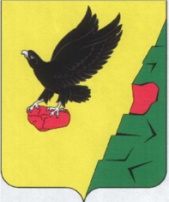 СОВЕТ  ДЕПУТАТОВТЮЛЬГАНСКОГО РАЙОНА ОРЕНБУРГСКОЙ ОБЛАСТИЧЕТВЕРТОГО СОЗЫВАР Е Ш Е Н И ЕИнформация о работе администрации Тюльганского района за 2017 год Принято Советом депутатов Тюльганского района                                                     21 декабря 2017 года                                                                      Заслушав и обсудив информацию о работе администрации Тюльганского района за 2017 год, Совет депутатов Тюльганского района РЕШИЛ:1. Информацию о работе администрации Тюльганского района за 2017 год принять к сведению.2.Настоящее решение вступает в силу со дня его подписания.Председатель Совета депутатов 									   Л.А.СаламатинаГлава района									И.В.Буцкихп. Тюльган22 декабря 2017 года№ 163-IV-СДПриложение(Интервью главы района)Уважаемые депутаты!В преддверии Нового года хочу остановиться на более ярких событиях уходящего года, подвести некоторые итоги.Объём отгруженных товаров и услуг Тюльганского машиностроительного завода за девять месяцев текущего года составил 64,9 миллионов рублей, индекс производства – 111,6%.Объём отгруженных товаров Тюльганского электромеханического завода – 120,2 миллионов рублей, индекс производства – 165,3 %.Есть и проблемы. Непростая ситуация на ООО «Оренбургуголь»: в связи с недостигнутым с покупателем взаимным соглашением отгрузка угля временно приостановлена. Администрация района совместно с руководством предприятия и правительством области проводит работу по возобновлению договора на поставку угля потребителю. К новому году, я думаю, этот вопрос должен быть закрыт.В текущем году сельскохозяйственным предприятиям района на развитие производства из федерального и областного бюджетов выплачены субсидии более 36 миллионов рублей.Тружениками села в этом году получено свыше 62,3 тысячи тонн зерна при средней урожайности 18,8 центнеров с каждого гектара. В достатке заготовлено кормов для животноводства. Это хорошие показатели.Несмотря на непростые экономические условия, животноводство в районе развивается. За 11 месяцев текущего года сельхозтоваропроизводителями нашего района надоено более 4 -х тысяч тонн молока. Надой на одну фуражную корову составил около трёх тысяч килограммов.В ООО «Чапаева» за счёт собственных средств реконструирована и запущена молочная животноводческая ферма в селе Владимировка на 200 голов с установкой нового молочного оборудования.Фермерами нашего района с 2012 года получено 13 грантов, из них 11 – начинающими фермерами и два – на создание семейных животноводческих ферм. По итогам конкурса 2017 года Николай Антонов и Аветик Ованян получили гранты как начинающие фермеры.Радует то, что Тюльганский аграрно-промышленный район отмечен на форуме «Оренбуржье – сердце Евразии». Из пяти инвестиционных проектов в области промышленного производства, представленных разными муниципалитетами, поддержка в рамках программы стимулирования кредитования субъектов малого и среднего предпринимательства будет оказана Тюльганскому машиностроительному заводу и строящемуся маслоэкстракционному заводу, назначение которого – производство растительного масла из семян подсолнечника.В 2017 году выполнены работы по ремонту асфальтобетонного покрытия общей площадью 8564 м2 на сумму почти пять миллионов рублей. В Ташле на средства местного бюджета (653 тысячи рублей) отремонтированы дороги на двух улицах.В рамках программы «Проведение капитального ремонта общего имущества в многоквартирных домах в 2014-2023 годах» на территории Тюльганского поссовета выполнен ремонт 11 многоквартирных домов.В рамках подпрограммы «Обеспечение жильем молодых семей в Оренбургской области на 2014 – 2020 годы» в текущем году вручены свидетельства о праве молодой семьи на получение социальной выплаты на приобретение жилья 13 молодым семьям.В рамках программы «Устойчивое развитие сельских территорий на 2014 – 2017 годы и на период до 2020 года» вручены 7 свидетельств на право приобретения жилья на сумму более 5 млн. рублей.В Ивановке на средства местного бюджета (139 тысяч рублей) заменён водопровод протяжённостью 165 метров, в Троицком – проведён ремонт водопроводной сети (150 тысяч рублей).В этом году мы занимались реализацией инициативного бюджета или «Народного бюджета», когда жители на общем собрании принимают решение о необходимости ремонта объектов социальной сферы, дорог, водопроводов и другое и при этом осуществляют непосредственный вклад в размере 5% в их реализацию, а остальное – средства местного и областного бюджетов, – удобная для этого форма. Очень радует, что в 2017 году правительственной комиссией были отобраны 32 инициативы сельских жителей из 15 муниципальных районов области, в том числе три – Тюльганского района. В настоящее время все проекты завершены: в Репьёвке капитально отремонтирован водопровод на двух улицах; в Разномойке – ремонт сельского Дома культуры, в здание которого перенесён сельсовет; в Тугустемире обустроена спортивная площадка. На 2018 год приняты 63 заявки из шести городских округов и 20 муниципальных районов области. В результате победителями конкурсного отбора признаны 35 проектов, в их числе вновь Репьёвский сельсовет, которому выделят миллион рублей на ремонт крыши и стен библиотеки. Хотелось бы, чтобы главы и жители поселений принимали более активное участие в «Народном бюджете», поскольку это позволяет получить из областного бюджета дополнительные деньги и решить актуальные местные проблемы.Районная власть поддерживала и будет поддерживать подобные начинания.В сентябре т.г. в селе Екатеринославка открыт мемориальный комплекс героям ВОВ. Нужно отдать должное активности и неравнодушию жителей, которые вместе с главой сельсовета Александром Сулимовым обратились к депутату Законодательного собрания Андрею Аникееву с просьбой восстановить разрушающийся мемориальный комплекс. Работа проделана колоссальная: построенную в 1976 году гипсобетонную конструкцию демонтировали, стелы отреставрировали и поместили на них выполненные из металлопластика фигуру солдата ижуравлей, на территории комплекса уложили тротуарную плитку, установили плиту для вечного огня и мемориальные плиты с именами погибших фронтовиков и Героев Советского Союза.Привели в порядок и улицу, на которой находится обелиск: дорогу отсыпали и грейдировали, находящееся напротив аварийное здание разобрали. В течение года всю работу организовывал, спонсировал и контролировал депутат Законодательного собрания-председатель комитета по экономической политике, промышленности и предпринимательству Андрей Аникеев.На границе двух сельсоветов Екатеринославского и Городецкого установлены стелы с указанием, что это родина четырех героев Советского Союза и родина героя России Александра Прохоренко. Благодарность населению, главам поселений и спонсорам – Тюльганскому механическому заводу, ОАО «Оренбургуголь», дорожному управлению, ЖКХ п. Тюльгана, районным электросетям и другим, которые активно включились в это общее и нужное для всех, особенно для подрастающего поколения, дело.В 2005 году Владимир Путин назвал сохранение культурного наследия страны важнейшим фактором развития и укрепления государства. Спустя 12 лет слова президента ничуть не потеряли актуальности. Тысячи храмов, в том числе памятники истории и культуры федерального значения, восстанавливаются благодаря федеральной программе «Культура России». На 27 миллионов программных средств выполнены значительные работы по восстановлению тугустемирского храма Великомученицы Екатерины. Главное – отремонтирован верхний этаж колокольни и выложен барабан для установки купола, установлен купол и крест. Церковь всегда была духовным центром поселения, без неё традиционный уклад не сохранить. То, что тугустемирский храм включён в названную программу, – заслуга губернатора области Юрия Берга.В текущем 2017-2018 учебном году в Тюльганском районе функционируют 19 общеобразовательных организаций, в них обучаются 2105 школьников; восемь дошкольных организаций, в 11 школах – 13 групп дошкольного образования. Следует отметить,что дошкольников 1073, и в текущем году процент охвата дошкольным образованием в районе увеличился с 71 (2016 год) до 78%. Успешно функционируют центр дополнительного образования, школа искусств, детская юношеская спортивная школа.Функционирование образовательных организаций во многом обусловлено социальной направленностью муниципального бюджета: образование – это 60 % районного бюджета.Немалые финансовые вложения сделаны в уходящем году в ремонт семи образовательных организаций. Проведён капитальный ремонт кровли и укреплены стены Тугустемирской школы, кровли и водопровода Благовещенской школы, ограждение стадиона Городецкой школы, кровли котельной Ивановской школы, кровли Астрахановской школы, кровли и отопительной системы детского сада «Алёнка».В рамках партийного проекта «Единой России» «Детский спорт» произведён капитальный ремонт малого спортивного зала Лицея, и на средства районного бюджета – кровля этого же зала. В рамках этого же партийного проекта в 2018 году будет ремонтироваться большой спортивный зал лицея.Теперь об аварийности. В связи с выявленными трещинами во внутренних и наружных стенах, разрушением лицевого слоя кирпичной кладки и прогибами плит в вестибюле учебная деятельность в лицее временно приостановлена. Не стоит рассказывать обо всех сложностях, с которыми нам пришлось столкнуться, но при непосредственной поддержке губернатора Юрия Берга средства на ремонт лицея изысканы. На данный момент устранены трещины здания и прогибы потолочных плит вестибюля, над которым установлена новая кровля и, соответственно, новый потолок армстронг; усилены простенки; восстановлена кирпичная кладка, частично оконные рамы поэтапно заменят на пластиковые. Проведён ремонт существующей кровли учебного корпуса, пожарной сигнализации, заменена часть электропроводки. Таким образом, планируем, что после зимних каникул учебный процесс в лицее возобновится.Одно из значимых событий – центр дополнительного образования награждён грантом губернатора в размере 250 тысяч рублей. Учитель русского языка и литературы Тугустемирской школы Татьяна Тимошина, признанная лучшим учителем Тюльганского района в 2016-2017 учебном году, награждена автомобилем в качестве гранта главы района.Учитель русского языка и литературы Тюльганской школы №1 Расиля Каразбаева получила премию губернатора области. Воспитатель детского сада «Родничок» Светлана Морозова стала победителем Всероссийского конкурса имени Выготского.В системе здравоохранения района функционируют районная больница на 84 койки с поликлиникой на 200 посещений в смену и дневным стационаром на 15 коек, детская поликлиника на 95 посещений в смену и стоматологическая поликлиника; Благодарновская амбулатория на шесть коек дневного пребывания с поликлинической мощностью 75 посещений в смену; Ташлинская амбулатория на 75 посещений, Троицкая амбулатория на 40 посещений; Тугустемирская амбулатория на 35 посещений; 23 ФАПа; два медпункта в общеобразовательных учреждениях.В течение 2016-2017 годов построены два модульных ФАПа в Репьёвке и селе Городки. Население района обслуживают 53 врача и 159 человек среднего медицинского персонала. Всего в штате районной больницы 406 работников.В 2017 году приобретены два аппарата искусственной вентиляции лёгких в отделение анестезиологии и реанимации, из дорогостоящего оборудования – электроэнцефалограф «Нейрон-Спектр 2», стоимость которого более 198 тысяч рублей.Мы по прежнему работаем по привлечению врачей в район: 30 приехали по программе «Земский доктор», 14 – те, кто обучался по целевому направлению от района. В данный момент в Оренбургском медицинском университете обучаются 24 тюльганских студента.Самое главное событие в культурной жизни района– установка современного светового, звукового и видеопроекционного оборудования в рамках проекта партии «Единая Россия» «Местный Дом культуры» стоимостью более трёх с половиной миллионов рублей. Кроме того, на средства областного бюджета произведён ремонт системы отопления и зрительного зала Алмалинского СДК на сумму 295 тысяч рублей; порядка полутора миллионов направлено на капитальный ремонт Разномойского СДК; установлена автоматическая пожарная сигнализация и система видеонаблюдения в Троицком СДК на сумму 122 тысячи рублей, начат ремонт зрительного зала.Городецкая библиотека стала победителем конкурса министерства культуры и внешних связей Оренбургской области на определение лучших муниципальных учреждений культуры года.Работу с молодёжью направляет отдел по делам молодёжи и спорту администрации района. Проведены порядка ста спортивно-массовых мероприятия различных уровней.Яркие победы – четвёртое командное место в финальных играх областных зимних сельских спортивных игр «Оренбургская снежинка».Команды девушек и юношей нашего района заняли первое место в первенстве Оренбургской области по русской лапте среди юниоров и юниорок.В турнире по гиревому спорту памяти Бибикова Павел Заварзин занял в весовой категории до 85 кг первое место. Он и Людмила Безмогорычная вошли в сборную Оренбургской области для участия на первенстве России.В ежегодном турнире по мини-футболу среди юниоров 2006-2007годов рождения на кубок губернатора области тюльганская команда заняла первое место и вошла в финал чемпионата области.На последних областных соревнованиях в память основателя борьбы Тараскина тюльганец Роман Горбунов занял первое место, Николай Кучерук – второе.Конечно, нужно укреплять материальную базу для занятий спортом. Хотелось бы, чтобы всё началось с инициативы самого населения, которую поддержит программа «Народный бюджет».Уважаемые друзья!Те задачи, которые район ставил перед собой на 2017 год, мы выполнили. Проблемы есть и остаются в сфере ЖКХ, водоснабжения поселений, ремонта дорог, связи и так далее. Мы проанализировали соответствие запланированного сделанному, поэтому уходящий год провожаем с хорошим настроением.Пользуясь случаем, поздравляю всех жителей Тюльганского района с наступающим Новым годом! Хочу пожелать всем доброго здоровья, семейного благополучия, хорошего настроения, удачи, достатка, любви и согласия. Всего того, что даёт нам приток новых сил и надежду на лучшее.